                                                                                       Приложение № 1	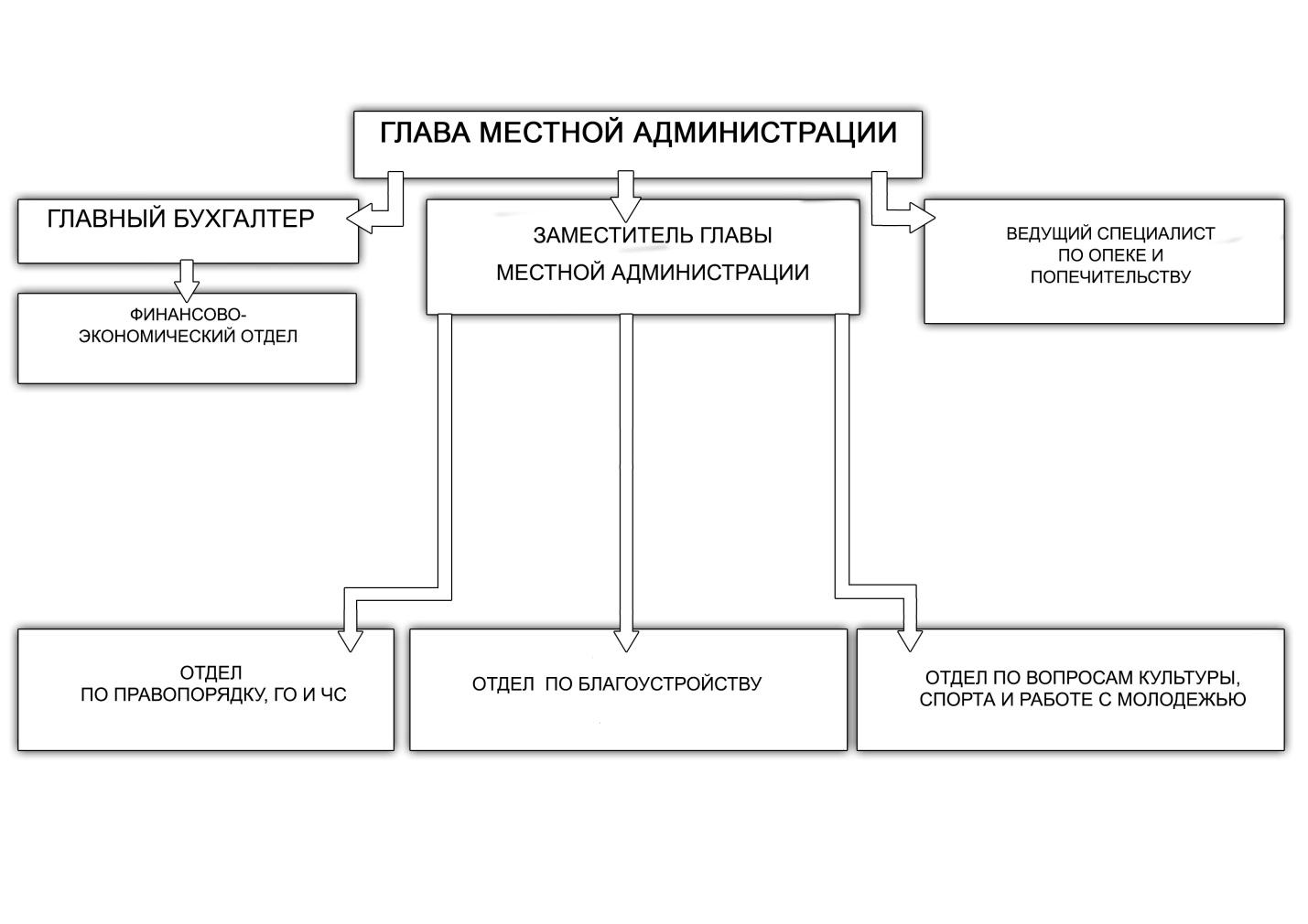 